			AMICALE					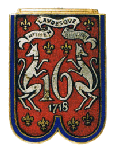 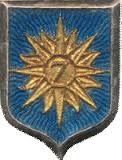 Du 16ème régiment de dragons et du 7ème régiment de Cuirassiers.Chers amis,Vous êtes cordialement invités à participer à l’assemblée générale et à la commémoration de la charge de l’Escadron de Gironde qui se tiendront à VIVIERES, le dimanche 18 septembre 2016. PROGRAMME DE LA JOURNEE10h00 : Assemblée générale (salle de réunion mise à disposition par la mairie de Vivières)  Rapport moral ;Rapport financier ;Election des membres du comité :Germain CALLEJA – Fernand KESSLER – Alain DELLERIE – Jean-Etienne LEFINJean-Pierre ANDRIS – Guy TELLIEZ – Francis JOLLANT – Jean-Daniel GUITTEAUD – Jean-Claude FARADECHE Approbation du nouveau statut de l’amicale suite aux modifications apportées lors de la dernière assemblée généraleQuestions diverses 11h00 : Cérémonie sur le plateau11h30 : Cérémonie au monument aux morts et au cimetière de Vivières12h00 : Apéritif offert par la municipalité de Vivières 13h00 : Repas aux menus plaisirs, 1 avenue de Compiègne à Villers Cotterets En espérant vous voir nombreux, nous vous transmettons nos amicales salutations. PS : Un petit rappel concernant les cotisations qui sont absolument nécessaires au bon fonctionnement de notre amicale. Comme vous le savez son montant est libre. Conformément à l’article 6 du statut son paiement est obligatoire pour avoir la qualité de membre actif et participer aux votes. 	Le 10 août 2016	Le Lieutenant-colonel (ER) CALLEJA Germain 	Président de l’Amicale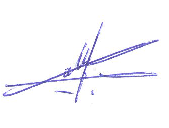 